「消費者問題の法律に強くなる講座」受講申込書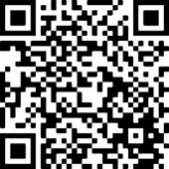 【消費者問題の法律に強くなる講座　日程表】　※講座時間は、10:00～15:00（休憩12:00～13:00）※大分会場は、全労済「ソレイユ」　ＴＥＬ097-533-1121　※宇佐会場は、宇佐市勤労者総合福祉センターさんさん館　ＴＥＬ0978-33-4771ふりがな氏　　名生年月日 昭和 ・ 平成　　  年　　月　　日生　（満　　　歳）現 住 所〒電話番号（携帯電話）メール－　　　　　　－－　　　　　　－希望会場□大分会場　　　　　□宇佐会場資    格【国家資格】消費生活相談員（平成・令和　　年取得）消費生活専門相談員（昭和・平成・令和　　年取得）消費生活アドバイザー（昭和・平成・令和　　年取得）消費生活コンサルタント（昭和・平成・令和　　年取得）　（注）該当する場合、番号全てに○印及び年数を記入してください。No講座科目大分会場宇佐会場１消費者問題の歴史　昨今の消費者問題6／ 8(土)6／ 9(日)１私人の法律関係は民法が基本ルール―民法１6／ 8(土)6／ 9(日)２私人の法律関係は民法が基本ルール―民法２6／15(土)6／16(日)２私人の法律関係は民法が基本ルール―民法３6／15(土)6／16(日)３消費者を有利にする法律―特定商取引法１6／29(土)6／30(日)３消費者を有利にする法律―特定商取引法２（預託法）6／29(土)6／30(日)４消費者を有利にする法律―消費者契約法１7／ 6(土)7／ 7(日)４消費者を有利にする法律―消費者契約法２7／ 6(土)7／ 7(日)５多様な決済方法とこれを支える法律7／ 13(土)7／ 14(日)５金銭消費貸借の法制度と訴訟制度7／ 13(土)7／ 14(日)６金融商品・保険の知識7／27(土)7／28(日)６暮らしと法律　その１　クリーニング・食のルール・インターネットのルール7／27(土)7／28(日)７暮らしと法律　その２　身近なルール8／3(土)8／4(日)７個人情報保護法・景品表示法8／3(土)8／4(日)８消費者行政―消費者行政のしくみ１8／10(土)8／11(日)８消費者行政―消費者行政のしくみ２8／10(土)8／11(日)